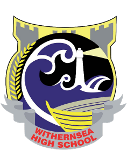 Post Title:TEACHERTEACHERSalary/Grade:Classroom Teachers’ Pay ScaleWorking Time:Full time as specified in the STPCDReporting to:Head of Subject/Head of FacultyResponsible for:The provision of a full learning experience and support for studentsLiaising with:Headteacher, Senior Leadership Group, TLR post holders, Teachers and Support Staff, LEA Representatives, External Agencies and Parents/CarersPurpose:To implement and deliver an appropriately broad, balanced, relevant and differentiated curriculum for students and to support a designated curriculum area as appropriate To monitor and support the overall progress and development of students as a teacher/ Form TutorTo facilitate and encourage a learning experience which provides students with the opportunity to achieve their individual potentialTo contribute to raising standards of student attainmentTo share and support the school’s responsibility to provide and monitor opportunities for personal and academic growth.To implement and deliver an appropriately broad, balanced, relevant and differentiated curriculum for students and to support a designated curriculum area as appropriate To monitor and support the overall progress and development of students as a teacher/ Form TutorTo facilitate and encourage a learning experience which provides students with the opportunity to achieve their individual potentialTo contribute to raising standards of student attainmentTo share and support the school’s responsibility to provide and monitor opportunities for personal and academic growth.Disclosure levelEnhancedEnhancedMAIN (CORE) DUTIESMAIN (CORE) DUTIESMAIN (CORE) DUTIESTeaching:Under the reasonable direction of the Headteacher, carry out the professional duties of a school teacher as set out in the current School Teachers’ Pay and Conditions Document (STPCD)To teach students according to their educational needs, including the setting and marking of work to be carried out by the student in school and elsewhereTo assess, record and report on the attendance, progress, development and attainment of students and to keep such records as are requiredTo provide, or contribute to, oral and written assessments, reports and references relating to individual students and groups of studentsTo ensure that ICT, Literacy, Numeracy and school subject specialism(s) are reflected in the teaching/learning experience of studentsTo undertake a designated programme of teachingTo ensure a high quality learning experience for all students which meets internal and external quality standardsTo prepare and update subject materialsTo use a variety of delivery methods which will stimulate learning and are appropriate to student needs and demands of the syllabusUnder the reasonable direction of the Headteacher, carry out the professional duties of a school teacher as set out in the current School Teachers’ Pay and Conditions Document (STPCD)To teach students according to their educational needs, including the setting and marking of work to be carried out by the student in school and elsewhereTo assess, record and report on the attendance, progress, development and attainment of students and to keep such records as are requiredTo provide, or contribute to, oral and written assessments, reports and references relating to individual students and groups of studentsTo ensure that ICT, Literacy, Numeracy and school subject specialism(s) are reflected in the teaching/learning experience of studentsTo undertake a designated programme of teachingTo ensure a high quality learning experience for all students which meets internal and external quality standardsTo prepare and update subject materialsTo use a variety of delivery methods which will stimulate learning and are appropriate to student needs and demands of the syllabusTo maintain discipline in accordance with the school’s Behaviour for Learning policy & procedures, and to encourage good practice with regard to punctuality, behaviour, standards of work and homeworkTo undertake assessment of students as requested by external examination bodies, departmental and school proceduresTo mark, grade and give written/verbal and diagnostic feedback as required.To maintain discipline in accordance with the school’s Behaviour for Learning policy & procedures, and to encourage good practice with regard to punctuality, behaviour, standards of work and homeworkTo undertake assessment of students as requested by external examination bodies, departmental and school proceduresTo mark, grade and give written/verbal and diagnostic feedback as required.Operational/ Strategic PlanningTo assist in the development of appropriate specifications, resources, schemes of learning, marking policies and teaching strategies in the Curriculum Area To contribute to the Team Improvement Plan, School Improvement Plan and their implementationTo plan and prepare courses and lessonsTo contribute to the whole school’s planning activities.To assist in the development of appropriate specifications, resources, schemes of learning, marking policies and teaching strategies in the Curriculum Area To contribute to the Team Improvement Plan, School Improvement Plan and their implementationTo plan and prepare courses and lessonsTo contribute to the whole school’s planning activities.Curriculum Provision:To assist the Head of Faculty/Subject, to ensure that the curriculum area provides a range of teaching which compliments the school’s vision and Improvement ObjectivesTo assist the Head of Faculty/Subject, to ensure that the curriculum area provides a range of teaching which compliments the school’s vision and Improvement ObjectivesCurriculum Development:To assist in the process of curriculum development and change so as to ensure the continued relevance to the needs of students, examining and awarding bodies and the school’s vision and Improvement Objectives.To assist in the process of curriculum development and change so as to ensure the continued relevance to the needs of students, examining and awarding bodies and the school’s vision and Improvement Objectives.StaffingTo take part in the school’s staff development programme by participating in arrangements for further training and professional developmentTo continue personal development in the relevant areas including subject knowledge and teaching methodsTo engage actively in the appraisal process as detailed within the School’s Appraisal PolicyTo ensure the effective/efficient deployment of classroom supportTo work as a member of a designated team and to contribute positively to effective working relations within the school.To take part in the school’s staff development programme by participating in arrangements for further training and professional developmentTo continue personal development in the relevant areas including subject knowledge and teaching methodsTo engage actively in the appraisal process as detailed within the School’s Appraisal PolicyTo ensure the effective/efficient deployment of classroom supportTo work as a member of a designated team and to contribute positively to effective working relations within the school.Quality Assurance:To help to implement school quality assurance procedures and to adhere to those.To contribute to the process of monitoring and evaluation of the Faculty area/Subject in line with agreed school procedures, including evaluation against quality standards and performance criteriaTo seek/implement modification and improvement where requiredTo take part, as may be required, in the review, development and management of activities relating to the curriculum, methods of teaching, organisation and pastoral functions of the school.To help to implement school quality assurance procedures and to adhere to those.To contribute to the process of monitoring and evaluation of the Faculty area/Subject in line with agreed school procedures, including evaluation against quality standards and performance criteriaTo seek/implement modification and improvement where requiredTo take part, as may be required, in the review, development and management of activities relating to the curriculum, methods of teaching, organisation and pastoral functions of the school.Management Information:To maintain appropriate records and to provide relevant accurate and up-to-date information for SIMS, registers, etc.To complete the relevant documentation to assist in the tracking of studentsTo track student progress and use information to inform teaching and learning.To maintain appropriate records and to provide relevant accurate and up-to-date information for SIMS, registers, etc.To complete the relevant documentation to assist in the tracking of studentsTo track student progress and use information to inform teaching and learning.Communications & Liaison:To communicate effectively with the parents of students as appropriate.Where appropriate, to communicate and co-operate with persons or bodies outside the schoolTo follow agreed policies for communications in the schoolTo take part in liaison activities such as Open Evenings, Parent Consultation Evenings and liaison events with partner schoolsTo contribute to the development of effective subject links with external agencies and the Governing Body.To communicate effectively with the parents of students as appropriate.Where appropriate, to communicate and co-operate with persons or bodies outside the schoolTo follow agreed policies for communications in the schoolTo take part in liaison activities such as Open Evenings, Parent Consultation Evenings and liaison events with partner schoolsTo contribute to the development of effective subject links with external agencies and the Governing Body.Management of Resources:To contribute to the process of the ordering and allocation of equipment and materialsTo assist the Head of Faculty/Subject to identify resource needs and to contribute to the efficient/effective use of physical resourcesTo co-operate with other staff to ensure a sharing and effective usage of resources to the benefit of the School, department and the students.To contribute to the process of the ordering and allocation of equipment and materialsTo assist the Head of Faculty/Subject to identify resource needs and to contribute to the efficient/effective use of physical resourcesTo co-operate with other staff to ensure a sharing and effective usage of resources to the benefit of the School, department and the students.Pastoral System:To be a Form Tutor to an assigned group of students To promote the general progress and well-being of individual students and of the Form Tutor Group as a wholeTo liaise with the Pastoral Team to ensure the implementation of the school’s Pastoral SystemTo register students in line with school policy, accompany them to assemblies, encourage their full attendance at all lessons and their participation in other aspects of school lifeTo complete all student reports in line with the school’s Behaviour for Learning policy and proceduresTo evaluate and monitor the progress of students and keep up-to-date student records as may be requiredTo contribute to the preparation of Support Plans and other reportsTo alert the appropriate staff to problems experienced by students and to make recommendations as to how these may be resolvedTo communicate as appropriate, with the parents of students and with persons or bodies outside the school concerned with the welfare of individual students, after consultation with the appropriate staffTo consistently apply the School’s Behaviour for Learning policy and procedures so that effective learning can take place.To be a Form Tutor to an assigned group of students To promote the general progress and well-being of individual students and of the Form Tutor Group as a wholeTo liaise with the Pastoral Team to ensure the implementation of the school’s Pastoral SystemTo register students in line with school policy, accompany them to assemblies, encourage their full attendance at all lessons and their participation in other aspects of school lifeTo complete all student reports in line with the school’s Behaviour for Learning policy and proceduresTo evaluate and monitor the progress of students and keep up-to-date student records as may be requiredTo contribute to the preparation of Support Plans and other reportsTo alert the appropriate staff to problems experienced by students and to make recommendations as to how these may be resolvedTo communicate as appropriate, with the parents of students and with persons or bodies outside the school concerned with the welfare of individual students, after consultation with the appropriate staffTo consistently apply the School’s Behaviour for Learning policy and procedures so that effective learning can take place.Other Specific Duties:To play a full part in the life of the school community, to support its distinctive vision and ethos and to encourage staff and students to follow this exampleTo promote actively the school’s policiesTo continue personal development as agreedTo comply with the school’s Health and Safety Policy and undertake risk assessments as appropriateTo undertake any other duty as specified by STPCB not mentioned in the above.To play a full part in the life of the school community, to support its distinctive vision and ethos and to encourage staff and students to follow this exampleTo promote actively the school’s policiesTo continue personal development as agreedTo comply with the school’s Health and Safety Policy and undertake risk assessments as appropriateTo undertake any other duty as specified by STPCB not mentioned in the above.Whilst every effort has been made to explain the main duties and responsibilities of the post, each individual task undertaken may not be identified.Whilst every effort has been made to explain the main duties and responsibilities of the post, each individual task undertaken may not be identified.Whilst every effort has been made to explain the main duties and responsibilities of the post, each individual task undertaken may not be identified.Signatures:The school will endeavour to make any necessary reasonable adjustments to the job and the working environment to enable access to employment opportunities for disabled job applicants or continued employment for any employee who develops a disabling condition.This job description is current at the date below but will be reviewed on an annual basis and, following consultation with you, may be changed to reflect or anticipate changes in the job requirements which are commensurate with the job title and grade.I have read this job description and understand what is expected of me in this post. I have also read and understand the schools policy as described in the current staff policy handbookSigned: …………………………………...          Signed:  …………………………………                    (Post Holder)                                                                (Headteacher)Dated:  ……………………………………          Dated:  ………………………………….                    (Post Holder)                                                                (Headteacher)Signatures:The school will endeavour to make any necessary reasonable adjustments to the job and the working environment to enable access to employment opportunities for disabled job applicants or continued employment for any employee who develops a disabling condition.This job description is current at the date below but will be reviewed on an annual basis and, following consultation with you, may be changed to reflect or anticipate changes in the job requirements which are commensurate with the job title and grade.I have read this job description and understand what is expected of me in this post. I have also read and understand the schools policy as described in the current staff policy handbookSigned: …………………………………...          Signed:  …………………………………                    (Post Holder)                                                                (Headteacher)Dated:  ……………………………………          Dated:  ………………………………….                    (Post Holder)                                                                (Headteacher)Signatures:The school will endeavour to make any necessary reasonable adjustments to the job and the working environment to enable access to employment opportunities for disabled job applicants or continued employment for any employee who develops a disabling condition.This job description is current at the date below but will be reviewed on an annual basis and, following consultation with you, may be changed to reflect or anticipate changes in the job requirements which are commensurate with the job title and grade.I have read this job description and understand what is expected of me in this post. I have also read and understand the schools policy as described in the current staff policy handbookSigned: …………………………………...          Signed:  …………………………………                    (Post Holder)                                                                (Headteacher)Dated:  ……………………………………          Dated:  ………………………………….                    (Post Holder)                                                                (Headteacher)